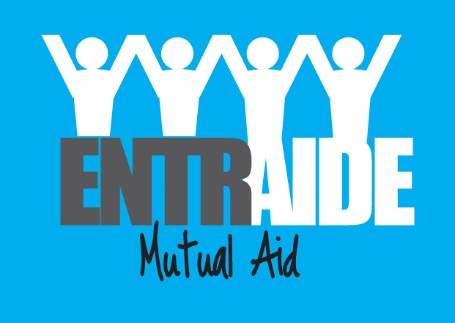 Application for EmploymentCan we contact your references before interview?   YES □    NO □I can confirm that, to the best of my knowledge, the information I have given on this form is correct.Signature                                                                                              Date                              Monitoring formENTRAIDE is striving to treat everyone equally whatever their race, sex, age or marital status and whether they are disabled or lesbian or gay.As part of our monitoring process, we ask you to complete the questions on this sheet. This information is confidential and it will be used only to monitor recruitment and to ensure that it is done fairly. This form will not be seen by the Selection Panel who interviews you. It is not compulsory to fill in this form; however we hope that you will.1.	My sex is:		FEMALE		MALE		2.	How would you describe your race?A 	White			British				Irish					Any other white background, please write in	_______________________________________________________B		Mixed			White and Black Caribbean			White and Black African 		White and Asian		Any other Mixed background, please write in	_______________________________________________________C		Asian or Asian British		Indian 		Pakistani			Bangladeshi			Any other Asian Background, 								please write in	______________________________________________________D		Black or Black British 		Caribbean 		African  		Any Other Black background, please write in 	______________________________________________________E	Chinese or other ethnic group		Chinese 			Other ethnic group, please write in_______________________________________________3.	My age is:		16-19		20-29		30-39							40-49		50-59		60+	4.	Would you describe yourself as having a disability? 	YES/NO	If yes, are you registered as disabled?	YES/NOTHANK YOU FOR TAKING THE TIME TO COMPLETE THIS FORMVacancy applied for: Volunteer CoordinatorEmployers Name: ENTRAIDE (MUTUAL AID)Closing Date: noon Friday 19th July 2017 at 12:00Return the completed form preferably by email to: info@entraideuk.org.uk Or by post to:  ENTRAIDE (Mutual Aid)Chelmsley Wood Baptist Church CentreHedingham GroveBirmingham B37 7TPHow did you Hear about the vacancy:Name(Last, First, Middle)Daytime phone Number:AddressEvening Phone Number:PostcodeEmail Address Are you legally entitled to work in the UK?We will ask for proof if you are successful in this applicationNational Insurance Number: Do you hold a valid Driving Licence?If you require any particular arrangements when attending an interview, please give details below:Name of EmployerDates(To – From)Position heldReason for LeavingUniversity, College, School or other place of EducationDatesCourse Studied and Qualification achievedAny other evidence to support your application including how you meet the person specification?( Use additional sheet if necessary)Reference 1Reference 2Name:Organisation name:Occupation:Contact Number: Email:Relationship to you:Name:Organisation name:Occupation:Contact Number: Email:Relationship to you: